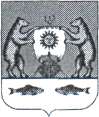 Российская Федерация                                   Новгородская область Новгородский районСовет депутатов Савинского сельского поселенияРЕШЕНИЕот 27.04.2018 № 20д. СавиноОтчет об использовании ассигнований резервного фонда Савинского сельского поселения за 2017 годВ соответствии со статьей 81 Бюджетного кодекса Российской Федерации, Федеральным законом от 06.10.2003 года №131-ФЗ «Об общих принципах организации местного самоуправления в Российской Федерации», Уставом Савинского сельского поселения,Совет депутатов Савинского сельского поселенияРЕШИЛ:    1.  Отчет об использовании ассигнований резервного фонда Савинского сельского поселения за 2017 год принять к сведению (прилагается).    2.  Опубликовать настоящее решение в периодическом печатном издании «Савинский вестник» и разместить на официальном сайте в сети «Интернет» по адресу: www.savinoadm.ru.Глава сельского поселения				     А.В. СысоевПриложение 1к Порядку расходования средстврезервного фонда АдминистрацииСавинского сельского поселения от 22.11.2017 №941Отчет об использовании бюджетных ассигнований резервного фондаАдминистрации Савинского сельского поселенияза 2017 год												(в рублях)Глава сельского поселения            ___________________    А.В. Сысоев      (подпись)	   (расшифровка подписи)N п/пРешение Совета депутатовРешение Совета депутатовЦелевое назначение и получатель средствПредусмотрено Бюджетом Савинского сельского поселенияБюджетные ассигнования в соответствии со сводной бюджетной росписью с учетом измененийКассовое исполнениеN п/пдатаномерЦелевое назначение и получатель средствПредусмотрено Бюджетом Савинского сельского поселенияБюджетные ассигнования в соответствии со сводной бюджетной росписью с учетом измененийКассовое исполнение1234567123.12.20165530003000ИТОГО30003000